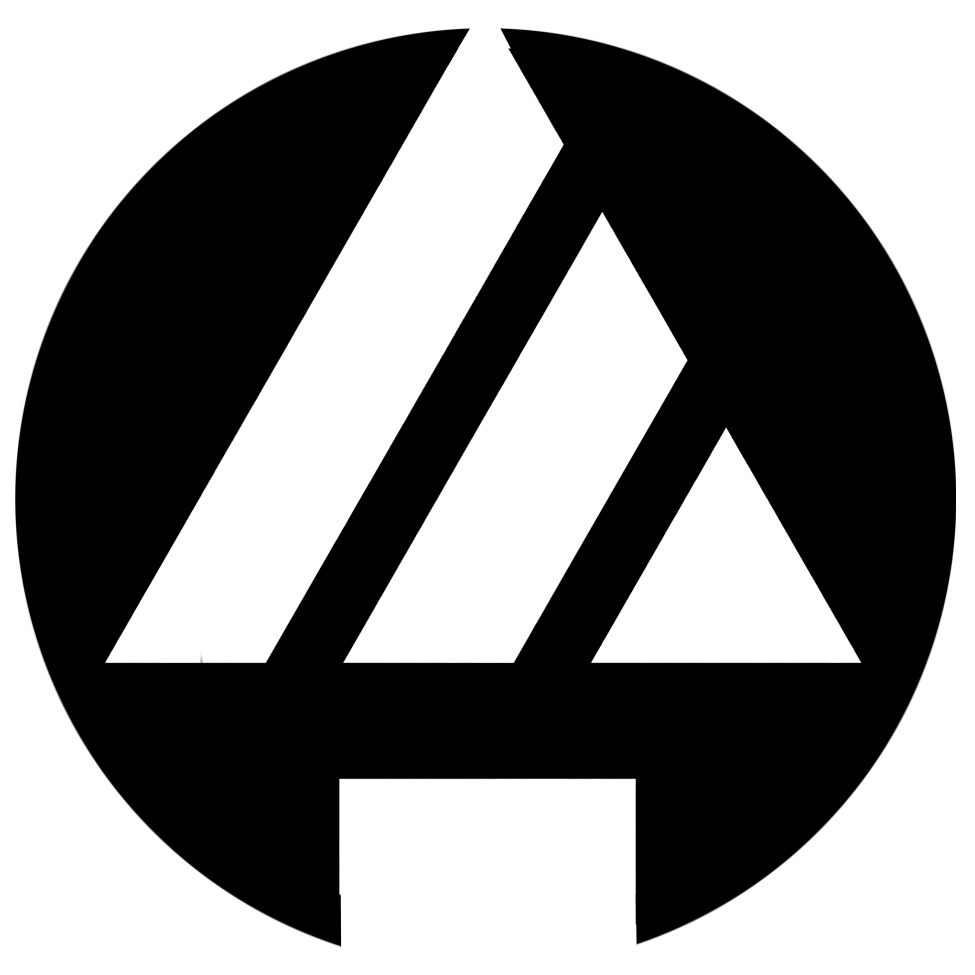 HOW TO HOST A WATCH PARTYSunday 9, 10:30am & 12pmVertical Church Watch Party Host – please keep in mind the following guidelines as you W.A.T.C.H. and host one of our services.WELCOME:Welcome and greet each one of your friends that joins your watch party.Fist Bump EmojiA simple helloANNOUNCE:These announcements are critical because they are not getting the announcements that may be shared through the Vertical Host.Here are some announcements to post occasionally on the comment feed and as needed:Website Address: vertical.churchPhysical Address: 3142 S. Arizona Avenue Yuma AZ 85634Phone #: 928-726-3007Connect Card:#Vertical2youFirst Time Guest: Text WELCOME to 928-440-9500Giving:Text to GiveGive online: www.vertical.church/give Mail in: 3142 S. Arizona Avenue Yuma AZ 85634Vertical Kids: Vertical Youth:Prayer Need: ???Salvation: Text “Follow” to 928-440-9500Follow us on Facebook and InstagramTHANK:Thank them for joining you today and sharing in this experience When they joinWhen service concludes.COMMENT:Comment regularly yourself For example ...“That was such a timely song that Jeremy and the team sang today.”“The passage that Jason shared I read earlier this morning”Comment on their responses.HELP:Help them take a next step to grow spirituallyInvite them back next weekBible Reading Plan on the Bible App https://www.youversion.com/the-bible-app/ Utilize links in the announcements section to direct them.Get baptized in MayInvite friends 